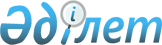 О подписании Плана сотрудничества по сопряжению Новой экономической политики "Нұрлы Жол" и строительства "Экономического пояса Шелкового пути" между Правительством Республики Казахстан и Правительством Китайской Народной РеспубликиПостановление Правительства Республики Казахстан от 31 августа 2016 года № 518      Правительство Республики Казахстан ПОСТАНОВЛЯЕТ:



      1. Одобрить прилагаемый проект Плана сотрудничества по сопряжению Новой экономической политики «Нұрлы Жол» и строительства «Экономического пояса Шелкового пути» между Правительством Республики Казахстан и Правительством Китайской Народной Республики.



      2. Уполномочить Министра национальной экономики Республики Казахстан Бишимбаева Куандыка Валихановича подписать от имени Правительства Республики Казахстан План сотрудничества по сопряжению Новой экономической политики «Нұрлы Жол» и строительства «Экономического пояса Шелкового пути» между Правительством Республики Казахстан и Правительством Китайской Народной Республики, разрешив вносить изменения и дополнения, не имеющие принципиального характера.



      3. Настоящее постановление вводится в действие со дня его подписания.      Премьер-Министр 

      Республики Казахстан                      К. МасимовОдобрен           

постановлением Правительства

Республики Казахстан   

от 31 августа 2016 года № 518проект 

План сотрудничества по сопряжению Новой экономической политики

«Нұрлы Жол» и строительства «Экономического пояса Шелкового

пути» между Правительством Республики Казахстан и

Правительством Китайской Народной Республики      План разработан Правительством Республики Казахстан (далее – «казахстанская сторона») и Правительством Китайской Народной Республики (далее – «китайская сторона») для совместного продвижения сотрудничества по сопряжению Новой экономической политики «Нұрлы Жол» и строительства «Экономического пояса Шелкового пути» (ЭПШП).

      1. Основы сотрудничества      Республика Казахстан и Китайская Народная Республика являются дружественными соседями и совместно прилагают усилия по развитию отношений всестороннего стратегического партнерства, укрепляют равноправное взаимовыгодное сотрудничество по всем направлениям. В последние годы сферы и уровень сотрудничества непрерывно расширяются и повышаются. Казахстанская сторона выразила заинтересованность к инициативе совместного строительства «Экономического пояса Шелкового пути», выдвинутой Председателем Китайской Народной Республики Си Цзиньпином в сентябре 2013 года во время государственного визита в Казахстан. Китайская сторона полностью поддерживает Новую экономическую политику «Нұрлы Жол», выдвинутую Президентом Республики Казахстан Н. Назарбаевым в ноябре 2014 года.

      В декабре 2015 года главы правительств двух стран по итогам дружественных переговоров подписали «Совместное коммюнике между Правительством Республики Казахстан и Правительством Китайской Народной Республики» и отметили необходимость начала совместной работы по совместному составлению Плана сотрудничества по сопряжению Новой экономической политики «Нұрлы Жол» (далее – НЭП «Нұрлы жол») и строительства «Экономического пояса Шелкового пути» (далее – «ЭПШП»).

      Инициатива «Один пояс, один путь», выдвинутая китайской стороной, состоит из пяти направлений: политическая координация, взаимосвязь инфраструктуры, бесперебойная торговля, свободное передвижение капитала и укрепление близости между народами. Основная цель инициативы направлена на укрепление взаимосвязи инфраструктуры Китая со странами вдоль маршрута инициативы «Один пояс, один путь» в области транспорта, энергетики, телекоммуникаций и других, совместное продвижение строительства международных магистральных коридоров, а также упрощение процедур торговли и инвестиций, формирование сети высокоуровневых зон свободной торговли, углубление финансового сотрудничества в целях создания в Азии системы стабилизации валют, финансово-кредитной системы, продвижение политического взаимодоверия и культурно-гуманитарного обмена.

      Реализуемая казахстанской стороной НЭП «Нұрлы жол» направлена на продвижение строительства внутренней инфраструктуры Казахстана в таких сферах как транспорт, промышленность, энергетика, на социальную сферу и институциональное развитие для обеспечения устойчивого экономического развития и социальной стабильности, и открыта для участия международного сообщества.

      НЭП «Нұрлы жол» и «ЭПШП» создали значительный потенциал для двустороннего сотрудничества в области инфраструктуры, инвестиций и торговли, промышленности, транспорта, культурно-гуманитарного обмена и других. Стороны отмечают, что НЭП «Нұрлы Жол» и «ЭПШП» взаимодополняют друг друга и имеют много схожих задач, в связи с чем намерены усилить сотрудничество по их сопряжению.

      2. Принципы сотрудничества      В процессе сотрудничества Стороны придерживаются принципов равноправия и взаимной выгоды.

      Стороны признают взаимную заинтересованность и с целью повышения благосостояния народов двух стран выявляют пути сопряжения НЭП «Нұрлы жол» и «ЭПШП».

      3. Видение перспектив сотрудничества      Повышение уровня комплексной взаимосвязанности инфраструктуры двух стран, продвижение торговли и инвестиций, а также укрепление сотрудничества в таких сферах как транспорт, промышленность, сельское хозяйство, энергетика, новая индустрия, финансы, интеллектуальная собственность и других. Полное выявление преимуществ и потенциала сторон, непрерывное расширение пространства для взаимовыгодного развития, содействие совместному процветанию и повышению общей конкурентоспособности на международном рынке.

      4. Приоритеты сотрудничества

      (I) Сфера транспортной инфраструктуры      В целях укрепления сотрудничества в сфере комплексной взаимосвязанности инфраструктуры, Стороны прилагают усилия к дальнейшему продвижению создания транспортных коридоров «Китай – Казахстан – Западная Азия», «Китай – Казахстан – Россия – Западная Европа» и «Китай – Казахстан – Южный Кавказ/Турция – Европа», улучшению транспортной инфраструктуры по маршруту с северо-западного края до юго-восточного побережья Китая, а также повышению пропускной способности автомобильных и железных дорог Сторон, закладывают прочную основу для создания экономического коридора «новый евразийский континентальный мост».

      Стороны намерены активно поощрять участие предприятий в строительстве автодорог, модернизации автодорожной инфраструктуры на территории Казахстана, а также строительстве и модернизации железнодорожной магистрали по маршруту Китайская Народная Республика-Европа и обратно.

      Стороны намерены активно поощрять участие предприятий в строительстве и развитии логистических терминалов, как на территории двух стран, так и в третьих странах, которые будут способствовать увеличению экспортно-импортного потенциала Казахстана и Китая.

      Стороны намерены предпринимать действенные шаги по созданию терминальных мощностей в международной логистической зоне порта Ляньюнган, в строительстве Сухопутного терминала на станции Инчебурун и терминала в порту «Бандер-Аббас».

      Стороны намерены способствовать развитию Международного центра приграничного сотрудничества «Хоргос» и его пункта пропуска, эффективно использовать имеющийся потенциал и преимущество согласно Программе приграничного сотрудничества между Правительством Республики Казахстан и Правительством Китайской Народной Республики на 2015-2020 годы.

      Стороны намерены укреплять сотрудничество по созданию инфраструктуры для аэропортов и управлению воздушным движением, совместно сформировать площадки для обмена информацией, продолжать работу по созданию благоприятной среды для ведения бизнеса авиакомпаниями двух стран. Стороны намерены активно продвигать создание и усовершенствование механизма взаимных контактов по линии компетентных органов в сфере авиации двух стран, ускорять переговоры о правах воздушного движения, увеличивать международные авиарейсы, оптимизировать и усовершенствовать сеть авиамаршрутов, повысить уровень авиадоступности.

      Китайская сторона намерена повысить уровень открытости логистической инфраструктуры Синьцзян-Уйгурского автономного района, продвигать совместное сотрудничество Синьцзян-Уйгурского автономного района с Казахстаном по строительству и использованию складской, логистической инфраструктуры, а также информационной платформы.

      Стороны намерены проводить консультации по подписанию рамочных соглашений в сфере транспорта, включающих положения, направленные на упрощение административных процедур, позволяющих создать привлекательные условия для транзитных перевозок, включая и мультимодальные перевозки.

      Стороны намерены укреплять сотрудничество в области железнодорожного транспорта, создавать для него благоприятную среду, повышать его конкурентоспособность путем раскрытия потенциальных источников грузов, сокращения затрат на логистику, повышения эффективности операций и создания сортировочных центров и точек операционной сети. Стороны намерены ускорить развитие регулярных грузовых поездов из Китая в Европу и Центральную Азию, включая контейнерные перевозки по направлениям «Китай – Казахстан – Центральная Азия», «Китай – Казахстан – Европа» и «Китай – Казахстан – страны Персидского залива».      (II) Сфера торговли      Стороны намерены расширять торговую сферу, оптимизировать структуру торговли, увеличивать масштаб торговли, а также повышать доли высокотехнологичных продуктов в двусторонней торговле.

      Стороны намерены стимулировать торговлю такой продукцией, как: комплектующие и электротехническое оборудование, электронные и информационные товары, фотовольтаическая продукция, продукты с национальным брендом, интеллектуальной собственности и с высокой добавленной стоимостью, цветные металлы, нефть, природный газ, нефтепродукты, нефтехимические, химические, сельскохозяйственная продукция и другой.

      Стороны намерены предпринимать меры для обеспечения согласованной политики в области сертификации в интересах развития двусторонних отношений, а также создания условий для взаимного признания результатов сертификации.

      Стороны намерены продолжить сотрудничество по контролю за качеством пищевой и фармацевтической продукции.

      Стороны намерены укреплять обмен информацией для содействия торгово-инвестиционному сотрудничеству.      (III) Сфера обрабатывающей промышленности      Стороны намерены поощрять создание казахстанско-китайскими предприятиями производственных площадок в специальных экономических зонах Казахстана в соответствии с рыночными правилами и на основе взаимной выгоды.

      Стороны намерены активно поощрять участие китайских предприятий в реализации проектов на территории специальных экономических зон «Национальный индустриальный нефтехимический технопарк» в Атырауской области, «Хоргос-Восточные ворота» в Алматинской области.

      Стороны намерены укреплять сотрудничество в таких областях новой индустрии, как биотехнология нового поколения, новые источники энергии и новые материалы, совместно отбирать и развивать потенциальные совместные проекты в области производственных мощностей, практически повысить качество и конкурентоспособность соответствующей продукции.

      Стороны намерены наращивать масштабы сотрудничества в сфере производства инжиниринговой техники, автомобильной промышленности и других.

      Стороны намерены продвигать сотрудничество в области строительных материалов. Стороны поощряют инвестирование китайских компаний в строительство производственных мощностей на территории Казахстана в соответствии с его потребностями в области инфраструктуры.

      Стороны намерены укреплять сотрудничество по модернизации текстильной промышленности.

      Стороны намерены стимулировать сотрудничество в области легкой и пищевой промышленности, совместно развивать современную пищевую промышленность с региональной спецификой, ориентированную на мировой рынок.      (IV) Другие сферы      Стороны намерены укреплять сотрудничество в строительстве инфраструктуры в области коммунального хозяйства и систем водоснабжения. Китайская сторона активно поддерживает реконструкцию и модернизацию городской сети отопления и водоснабжения Казахстана.

      Стороны готовы активизировать контакты и сотрудничество по мониторингу в сферах ценных бумаг и фьючерсов и стимулировать здоровое развитие рынка капитала двух стран на основе Меморандума о взаимопонимании в области регуляторного сотрудничества по рынкам ценных бумаг и фьючерсов между Национальным Банком Республики Казахстан и Комиссией по регулированию рынка ценных бумаг Китая от 13 мая 2015 года.

      Стороны намерены совместно изучить возможность эмиссии казахстанской стороной на китайском рынке капитала облигаций, номинированных в китайских юанях.

      Китайская сторона приветствует присутствие на китайском межбанковском облигационном рынке институциональных инвесторов, соответствующих предъявляемым условиям.

      Стороны намерены приложить усилия для реализации достигнутых договоренностей на заседаниях казахстанско-китайской комиссии по сотрудничеству в области охраны окружающей среды.

      Стороны приветствуют решение о включении казахстанско-китайской комиссии по сотрудничеству в области охраны окружающей среды в состав Казахстанско-китайского Комитета по сотрудничеству.

      Стороны продолжат укреплять сотрудничество в сфере рационального использования и охраны водных ресурсов трансграничных рек на основе имеющихся договоренностей, достигнутых на высшем, высоком, а также других различных уровнях.

      Стороны намерены укреплять взаимодействие по обмену информацией об эпидемиологической ситуации, вызванной инфекционными заболеваниями, в том числе созданию в рамках Шанхайской организации сотрудничества механизма сотрудничества по профилактике и борьбе с инфекционными заболеваниями.

      Стороны намерены укреплять сотрудничество в области туризма, открывать трансграничные туристские маршруты с национальной спецификой, изучать и распространять совместный туристский продукт, прилагать больше усилий к строительству туристической инфраструктуры.

      Стороны намерены совместно проводить мероприятия в рамках Астанинского экономического форума, ЭКСПО «Китай-Евразия» и других по согласованию Сторон.

      Китайская сторона активно поддерживает ЭКСПО-2017 в Астане. Казахстанская сторона активно поддерживает участие Китая.

      5. Механизмы реализации      Совместная рабочая группа по возможному сопряжению НЭП «Нұрлы жол» и «ЭПШП» координирует работу по реализации настоящего Плана.

      Стороны намерены общими усилиями разрабатывать необходимые меры по стимулированию реализации совместных проектов, имеющих благоприятную социально-экономическую значимость.

      Стороны намерены укреплять и углублять сотрудничество в области индустриализации и инвестиций в соответствии с подписанным Рамочным соглашением между Правительством Республики Казахстан и Правительством Китайской Народной Республики об укреплении сотрудничества в области индустриализации и инвестиций.

      Стороны намерены укреплять контакты и сотрудничество между налоговыми службами, проводить консультации по вопросам избежания двойного налогообложения, в том числе усиления работы по исполнению соответствующего соглашения.

      Стороны готовы к дальнейшей оптимизации структуры двусторонней торговли и инвестиций, а также намерены продолжать соответствующие работы, связанные с обсуждением проекта нового Соглашения о поощрении и защите взаимных инвестиций.

      Стороны намерены активизировать диалог и сотрудничество посредством поощрения людских контактов и взаимных визитов, обмена информацией и нормативно-правовыми документами в целях реализации настоящего Плана.

      В рамках настоящего Плана Стороны намерены совместно отбирать и продвигать проекты по приоритетным направлениям сотрудничества, выявляя образцово-показательные эффекты.

      Стороны намерены продолжить обсуждение вопросов, связанных с оценкой и предупреждением рисков при реализации крупных совместных проектов.

      Стороны продолжат тесное сотрудничество в двустороннем и многостороннем форматах в целях укрепления контактов между правоохранительными органами в сфере борьбы с трансграничными преступлениями.

      Стороны намерены продолжить реализацию Программы приграничного сотрудничества между Правительством Республики Казахстан и Правительством Китайской Народной Республики на 2015-2020 годы.

      6. Прочее      Настоящий План не является международным договором и не создает для Сторон права и обязательства, регулируемые международным правом.

      Настоящий План не противоречит другим планам двустороннего сотрудничества.

      Настоящий План может быть изменен и дополнен по согласованию Сторон.

      Настоящий План применяется со дня подписания. Применение настоящего Плана рассчитано на пять (5) лет. Завершение применения настоящего Плана не влияет на совместные проекты, которые были начаты в реализацию настоящего Плана.

      Настоящий План подписан в городе Ханчжоу 2 сентября 2016 года в двух экземплярах, каждый на казахском, китайском и русском языках.

      В случае расхождения между текстами, Стороны обращаются к тексту на русском языке.
					© 2012. РГП на ПХВ «Институт законодательства и правовой информации Республики Казахстан» Министерства юстиции Республики Казахстан
				За Правительство 

Республики КазахстанЗа Правительство 

Китайской Народной Республики